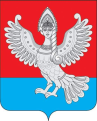 Муниципальное образование «Пучежское городское поселениеПучежского муниципального района Ивановской области»Совет Пучежского городского поселенияЧетвертого созываР Е Ш Е Н И Еот 13.12.2023 года                                                                            № 121г. ПучежОб утверждении  Порядка определения части территории муниципального образования Пучежское городское поселение Пучежского муниципального района Ивановской области, на которой могут реализовываться инициативные проекты     	Руководствуясь статьей 26.1 Федерального закона от 06.10.2003 N 131-ФЗ «Об общих принципах организации местного самоуправления в Российской Федерации», Уставом Пучежского городского поселения Совет Пучежского городского поселениярешил:1. Утвердить Порядок определения части территории муниципального образования Пучежское городское поселение Пучежского муниципального района Ивановской области, на которой могут реализовываться инициативные проекты» (прилагается).	2. Настоящее решение вступает в силу после его официального опубликования.Глава Пучежского городского поселенияПучежского муниципального района                                             Е.В. Шумакова                                                                                                                                                                                                                                   Приложение к решению Совета Пучежского городского поселения                                                                                                                                                                                                                                                        от 13.12.2023      № 121 Порядок определения части территории муниципального образования Пучежское городское поселение Пучежского муниципального района Ивановской области, на которой могут реализовываться инициативные проекты 1. Общие положения1.1. Настоящий порядок устанавливает процедуру определения части территории муниципального образования Пучежское городское поселение Пучежского муниципального района Ивановской области, на которой могут реализовываться инициативные проекты, выдвигаемые для получения финансовой поддержки за счет межбюджетных трансфертов из бюджета Ивановской области и средств бюджета Пучежского городского поселения.1.2. Для целей настоящего Порядка используются следующие основные понятия:инициативный проект - проект, внесенный в администрацию Пучежского муниципального района Ивановской области, посредством которого обеспечивается реализация мероприятий, имеющих приоритетное значение для жителей Пучежского городского поселения или его части по решению вопросов местного значения или иных вопросов, право решения, которых предоставлено органам местного самоуправления муниципального образования (далее - инициативный проект);часть территории муниципального образования, на которой могут реализовываться инициативные проекты - дворовые территории многоквартирных домов, территории общего пользования, расположенные на территории Пучежского городского поселения (площади, набережные, улицы, пешеходные зоны, скверы, парки, иные территории);уполномоченный орган – структурное подразделение администрации Пучежского муниципального района, ответственное за организацию работы по рассмотрению и реализации инициативных проектов.1.3. Часть территории, на которой могут реализовываться инициативные проекты, устанавливается муниципальным правовым актом администрации Пучежского муниципального района в форме постановления.1.4. С заявлением об определении части территории, на которой может реализовываться инициативный проект, вправе обратиться инициаторы проекта: 1) инициативная группа численностью не менее 10 граждан, достигших шестнадцатилетнего возраста и проживающих на территории городского поселения (далее - инициативная группа граждан);2) органы территориального общественного самоуправления, осуществляющего деятельность на территории городского поселения (далее - органы ТОС);2. Порядок внесения и рассмотрения заявления об определениичасти территории, на которой может реализовыватьсяинициативный проект2.1. Для установления части территории, на которой могут реализовываться инициативные проекты, инициатор проекта обращается в администрацию Пучежского муниципального района с заявлением об определении части территории, на которой планирует реализовывать инициативный проект (далее - заявление), по форме согласно приложению к настоящему Порядку.Заявление подается одновременно с представлением на рассмотрение инициативного проекта. 2.2. Заявление об определении части территории, на которой планируется реализовывать инициативный проект подписывается инициаторами проекта.В случае, если инициатором проекта является инициативная группа граждан, заявление подписывается всеми членами инициативной группы граждан с указанием фамилий, имен, отчеств (при наличии), дат рождения, адресов места жительства и контактных телефонов.В случае, если инициатором проекта является орган ТОС, заявление подписывается членами органа ТОС с указанием фамилий, имен, отчеств (при наличии), контактных телефонов.2.3. В заявлении инициатор проекта указывает:1) наименование инициативного проекта;2) вопросы местного значения городского поселения, на решение которых направлен инициативный проект, или иные вопросы, право решения которых предоставлено органам местного самоуправления городского поселения;3) краткое описание инициативного проекта, обоснование его актуальности, мероприятия по его реализации;4) адрес, по которому уполномоченный орган  направляет копию принятого решения.2.4. К заявлению инициатор проекта прилагает следующие документы:1) Инициативный проект, содержащий следующие сведения:описание проблемы,  решение которой имеет приоритетное значение для жителей муниципального образования;предложения по решению указанной проблемы;ожидаемый результат реализации инициативного проекта;предварительный расчет необходимых расходов на реализацию инициативного проекта;сведения о возможном финансовом, имущественном и (или) трудовом участии заинтересованных лиц в реализации инициативного проекта;указание на необходимый объем финансовой поддержки за счет средств местного бюджета для реализации инициативного проекта;указание на территорию муниципального образования или его часть, в границах которой будет реализовываться инициативный проект;планируемые сроки реализации инициативного проекта.2) Копию протокола собрания или конференции граждан, результаты опроса граждан и (или) подписные листы, подтверждающие поддержку инициативного проекта жителями муниципального образования или части его территории, на которой предлагается реализация данного проекта;3) Копию документа, подтверждающего полномочия руководителя органа ТОС (руководителя и (или) представителя органа ТОС.)2.5. Администрация Пучежского муниципального района в течение 5 дней со дня поступления заявления принимает одно из следующих решений:1) об определении части территории, на которой планируется реализовывать инициативный проект;2) об отказе в определении части территории, на которой планируется реализовывать инициативный проект.2.6. Решение об отказе в определении части территории, на которой предлагается реализовывать инициативный проект, принимается в следующих случаях:1) часть территории выходит за пределы территории – Пучежского городского поселения;2) запрашиваемая часть территории закреплена в установленном порядке за иными пользователями или находится в собственности;3) в запрашиваемой части территории реализуется иной инициативный проект;4) виды разрешенного использования земельного участка на запрашиваемой части территории не соответствует целям инициативного проекта;5) реализация инициативного проекта на запрашиваемой части территории противоречит нормам федерального, либо регионального, либо муниципального законодательства;6) принятие администрацией решения об отказе в поддержке инициативного проекта.2.7. При установлении случаев, указанных в п.п.1-5 п. 2.6 настоящего Порядка, администрация Пучежского муниципального района вправе предложить инициаторам проекта иную часть территории для реализации инициативного проекта.2.8. Отказ в определении запрашиваемой для реализации инициативного проекта части территории, не является препятствием к повторному представлению документов для определения указанной территории, при условии устранения препятствий, послуживших соответствующего решения.2.9. Администрация Пучежского муниципального района в течение 3 рабочих дней со дня принятия соответствующего решения вручает копию постановления администрации Пучежского муниципального района лично инициатору (инициаторам) проекта, либо направляет его почтовым отправлением с уведомлением о вручении на адрес, указанный в заявлении.2.10. Постановление администрации Пучежского муниципального района об отказе в определении части территории, на которой планируется реализовывать инициативный проект, может быть обжаловано в установленном законодательством порядке.Приложение к Порядку определения части территории муниципального образования Пучежское городское поселение Пучежского муниципального района Ивановской области, на которой могут реализовываться инициативные проектыЗАЯВЛЕНИЕоб определении части территории Пучежского городского поселения Пучежского муниципального района Ивановской области,на которой могут реализовываться инициативные проекты1. Наименование инициативного проекта: ________________________________________________________________________________________________________________________2. Инициатор проекта: __________________________________________________________(наименование инициатора проекта)3. Вопросы местного значения Пучежского городского поселения,  на решение которых направлен инициативный  проект: ________________________________________________________________________________________________________________________________4. Описание инициативного проекта: ____________________________________________________________________________________________________________________________________________________________________________________________________________(указывается кратко)5. Актуальность проблемы, на решение которой направлен проект: ___________________________________________________________________________________________________________________________________________________________________________________(указывается кратко)6. Мероприятия по реализации инициативного проекта: __________________________________________________________________________________________________________________________________________________________________________________________(указываются кратко)7. Сведения об инициаторе проекта:8. Адрес для направления письма или копии принятого решения: _____________________________________________________________________________________________________Приложения:1) ...;2) ...;3) ...                                                 "___" ____________ 20__ г.NФ.И.О.Дата рожденияАдрес места жительства, контактный телефонПодпись1.2.